Maio de 2020	Caros Pais/Encarregados de Educação,Espero que se encontrem bem e em segurança juntamente com a vossa família.Sabemos que o facto de terem atualmente de passar bastante tempo em casa é difícil e ter uma criança de idade pré-escolar para cuidar torna o desafio ainda maior.Esperamos que as seguintes ideias da equipa de Moray EAL os possam ajudar de certo modo a divertirem-se e a aproveitar ao máximo este tempo juntos.Em primeiro lugar, o mais importante é descontrair-se e desfrutar de passar tempo com o(s) seu(s) filho(s).  Não é preciso ensiná-los de modo formal, simplesmente divirtam-se juntos! As crianças aprendem melhor quando se encontram descontraídas e felizes. Sempre que possível, deixe que o(a) seu(sua) filho(a) escolha a atividade e depois siga “ao sabor da maré” e não se preocupe com o resultado final. Fale com o(a) seu(sua) filho(a) sobre o que estão a fazer, aproveitando para introduzir vocabulário novo, p. ex. tamanho, textura, quantidade, emoções, etc. Fale sempre na sua língua materna.Devido a esta situação invulgar, o(a) seu(sua) filho(a) pode estar preocupado(a).  Escute o que ele(a) tem a dizer e responda-lhe de forma honesta mas simples, se necessário. Se conseguir manter-se relaxado(a) e positivo(a), o(a) seu(sua) filho(a) também se sentir do mesmo modo. Tranquilize-o(a) de que a vida vai voltar ao “normal” a certo ponto, embora não saibamos exatamente quando e que a criança poderá ver e brincar com os amigos/família em breve. Aproveite ao máximo qualquer espaço ao ar livre, independentemente do tempo. As crianças adoram passar tempo ao ar livre e não importa se se sujarem. Na verdade, quando mais sujos - melhor! Se não tiver a sorte de ter um jardim, tente ir: dar um passeio/andar de bicicleta pela sua zona, ao parque (mas não utilize o equipamento),  à praia,à mata/floresta. Para fazer com que seja mais divertido, joguem jogos à medida que caminham, p. ex. o jogo “Vejo, vejo... O que vês?”, jogos de contar, quem consegue ver primeiro uma porta azul/flor amarela/pessoa com um chapéu? Etc.Lembre-se de usar chapéu e protetor solar se fizer sol.Os computadores, tabletes, telefones e a televisão também fazem parte importante da diversão e aprendizagem do(a) seu(sua) filho(a). Contudo, esforce-se para que não sejam o ponto principal do dia e, se possível, limite o tempo à frente do ecrã a 1 hora ou menos. O(a) seu(sua) filho(a) vair preferir muito mais tê-lo(a) como companheiro(a) de brincadeira.Por vezes, é difícil saber por onde começar no início do dia, por isso as páginas seguintes contém algumas ideias de atividades, websites, etc. para o ajudar a começar.Ideias de atividadesBrincar/construções com coisas para deitar fora, como caixas vazias, tubos de rolo de cozinha, embalagens de iogurte, caixas de ovos, etc. As caixas grandes e vazias são excelentes para brincadeiras muito divertidas e cheias de imaginação.Massa de modelar - receita na última páginaTenda/esconderijo feito de lençóis/toalhas/cobertores, etc. - dentro ou fora de casa.Água e recipientes.Água e escova nas superfícies exteriores.Giz.Bolinhas de sabão - receita no final.Jogar à bola.Brincar com lama.Curso de obstáculos - dentro ou fora de casa.Jogar às escondidas.O Rei manda.Ir às compras - use coisas da sua cozinha e moedas. Cada um é o vendedor da loja à vez.Lixa e madeira.Semear ervas/plantas/flores de sementes - utilize embalagens de iogurte velhas/tubos de papel higiénico, etc.Piquenique - dentro ou fora de casaVejo, vejo... O que vês? - Na sua língua materna. Use o som da primeira letra da palavra, não o nome da letra.Ajudar em casa: cozinhar, arrumar, separar a roupa para lavar, por a mesa, lavar a louça, etc.Fazer bolos.Histórias - de um livro, ou inventadas - na sua língua materna.Canções e rimas - na sua língua materna. Ou invente rimas e canções com palermices.Dançar.Jogos de contar - quantos carros vermelhos/portas azuis/passarinhos/flores cor-de-rosa/maçãs, etc.Desenhar, pintar, colagens, cortar e colar.Disfarces - vestir a roupa e sapatos dos irmãos mais velhos ou dos pais.Brincar ao faz de conta utilizando brinquedos de peluche.Jogos de tabuleiro, jogos de cartas, jogos à vez, p. ex. dominós, Jenga, loto, etc.Websites úteis:https://www.youtube.com/user/SuperSimpleSongs - canções e rimas disponíveis em várias línguas.Youtube – The Body Coach 5 Minute Move – atividades de exercício com 5 minutos de duração para crianças mais novas.https://www.ealhub.co.uk/video-stories/ - Histórias em vídeo em inglês.https://www.parentclub.scot/child - Muita informação e ideias úteis em inglês.https://learnenglishkids.britishcouncil.org/ - Jogos e atividades para crianças a aprender inglês.Mistura para bolhas de sabão Faz 350ml  Preparação 5 mins.50ml de detergente para a louça (uma parte)300ml de água (seis partes)1. Meça o detergente para a louça num recipiente, como num jarro vazio ou garrafa de vidro.2. Acrescente lentamente a água, com cuidado para não fazer muitas bolhas nesta altura. Mexa cuidadosamente para misturar os ingredientes - um pauzinho é ideal3. Se puder, deixe a mistura para bolhas de sabão repousar antes de a utilizar, porque fará com que as suas bolhas sejam ainda melhores.4. Quando estiver pronto(a), mergulhe a vareta na mistura e sopre para fazer as bolhas!Varetas para bolhas de sabão feitas em casaSe não tiver uma vareta de uma embalagem comprada nas lojas, não se preocupe! Podem divertir-se a procurar objetos diferentes em casa que possam ser utilizados para fazer bolhas! Aqui ficam algumas ideias para começar:Clipes de papel - dobre-os na forma de varetas ou use-os assim mesmoPalhinhasMoldes de biscoitosVaretas para limpar tubosDicasPode encontrar glicerina na secção para fazer bolos na maior parte dos supermercados e pode ser acrescentada à mistura para a tornar mais estável. Descobrimos que, se acrescentar uma colher de sopa de glicerina à receita acima, as bolhas duram muito mais tempo.Deixe a mistura repousar durante a noite ou tanto tempo quanto consigam esperar, para a mistura combinar, o que melhorará as bolhas.Pense em grande – se quiser aumentar a receita, utilize simplesmente uma parte de detergente da louça para seis partes de água. Experimente fazer uma grande porção de mistura para bolhas no alguidar de lavar a louça - depois podem utilizar objetos maiores como coadores e colheres com buracos para fazer bolhas no jardim.Receita de massa de modelarIngredientes::: 2 chávenas de farinha:: 1 chávena de sal:: 2 colheres de sopa de óleo vegetal:: 1½ chávena de água quenteCorante alimentarPrimeiro passo: Misture a farinha e o sal numa taça grande.Segundo passo: Acrescente extras, como brilhantes, especiarias, aromas, p. ex. essência de baunilha.Terceiro passo: Acrescente o óleo, a água quente e corante alimentar à mistura.Quarto passo: Misture os ingredientes para fazer uma massa. Coloque sobre um tabuleiro com farinha e amasse até que esteja lisa.Problemas com a massa de modelar: soluçõesA massa de modelar está muito friável? Acrescente mais um bocadinho de óleo.A massa de modelar está muito pegajosa? Acrescente mais um bocadinho de farinha.Quer que a sua massa de modelar dure durante muito tempo? Envolva-a bem num saco de plástico assim que tiver acabado de brincar com ela e mantenha-a no frigorífico.  Deverá durar durante alguns meses.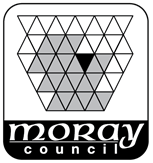    EDUCATION, COMMUNITIES & ORGANISATIONAL DEVELOPMENTEnglish as an Additional Language (EAL)Beechbrae Education CentreDuffus Road, Elgin, IV30 4NPTelephone: 01343 557921   EDUCATION, COMMUNITIES & ORGANISATIONAL DEVELOPMENTEnglish as an Additional Language (EAL)Beechbrae Education CentreDuffus Road, Elgin, IV30 4NPTelephone: 01343 557921   EDUCATION, COMMUNITIES & ORGANISATIONAL DEVELOPMENTEnglish as an Additional Language (EAL)Beechbrae Education CentreDuffus Road, Elgin, IV30 4NPTelephone: 01343 557921email: nabil.ramzy@moray.gov.ukWebsite: www.moray.gov.uk